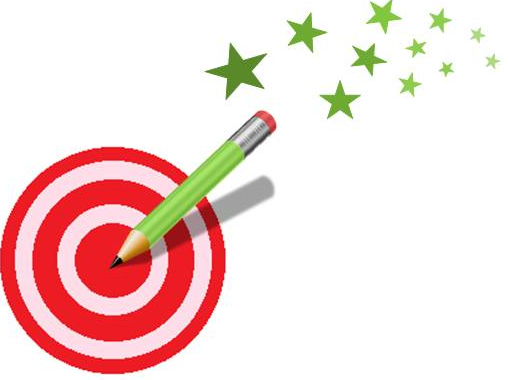 Q-5=	S-3=R-2=	T-5=MO-3=	KO-1=NO-4=	LO-5=E-5=	G-5=F-1=	I-4=H-5=	J-5=H-3=	F -5=8-3=	6-5=9-5=	8-5=7-2=	9-4=6-1=	10-5=